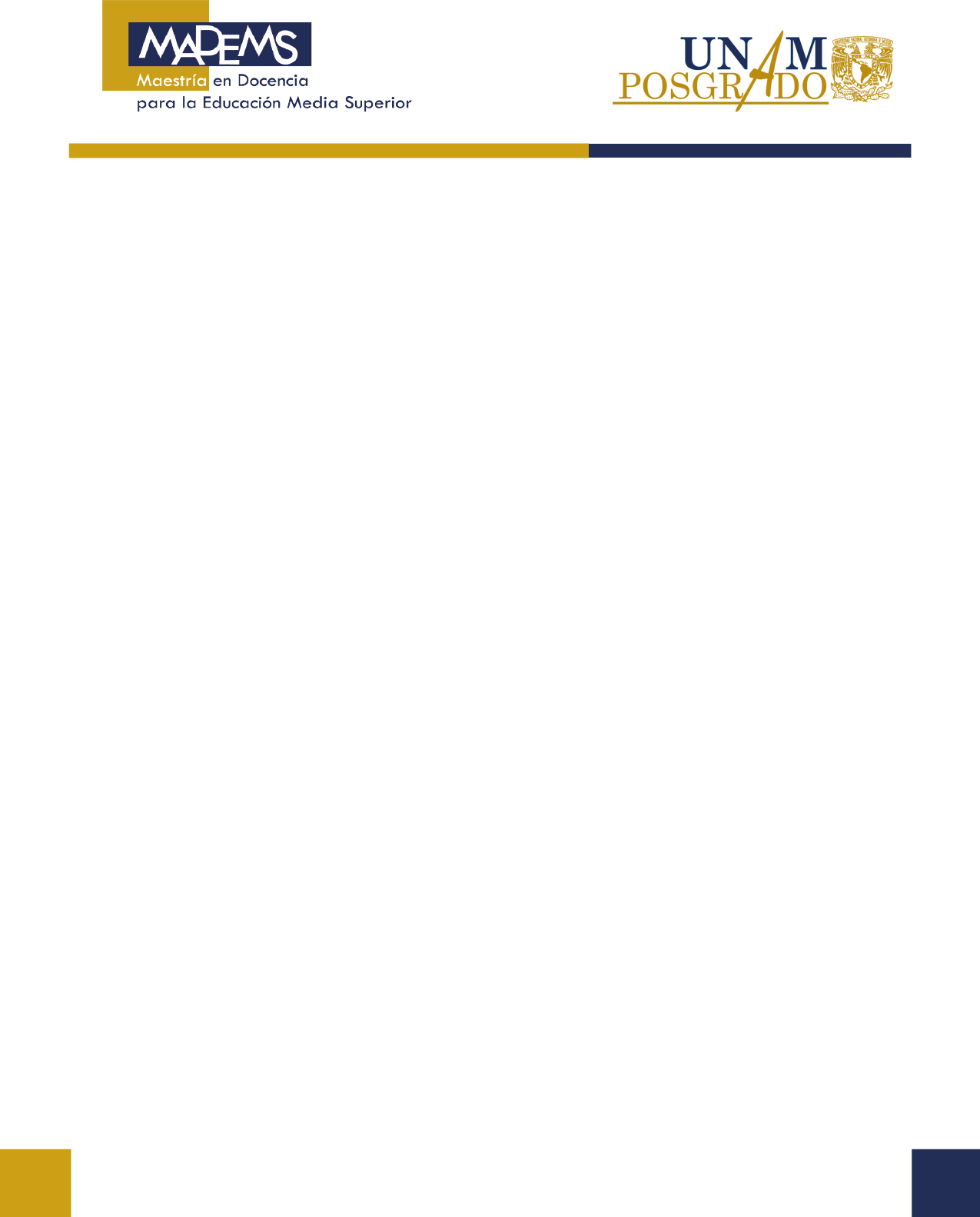 Cambio de integrantes del jurado Instrucciones: Verifica que las (os) integrantes del jurado propuesto estén inscritos en el padrón de MADEMS y no excedan los 5 registros:https://madems.posgrado.unam.mx/docentes/tutores.htmlSi alguno de las (os) académicas (os) no está registrada (o) y deseas incluirla (o), deberás comunicarte con tu responsable de docencia para revisar su inscripción de acuerdo con la normativa. El jurado deberá estar formado por cinco miembros con base en la siguiente estructura:Tutora (or) principalIntegrante del Comité tutorialIntegrante del Comité tutorialSuplenteSuplenteSe deberá incluir un académico de las líneas de formación psicopedagógica y socio-ético-educativa.Si tu campo de conocimiento se ofrece en más de una entidad académica de MADEMS, se deberá incluir una tutora (or) de adscripción diferente a la de tu entidad.El formato deberá ser llenado a computadora y una vez firmado deberá ser entregado físicamente en las oficinas de la Coordinación de MADEMS, o por correo electrónico en archivo WORD y PDF.Cambio de integrantes de juradoDatos de la alumna (o):Datos de las (los) integrantes del jurado actual:Datos de las (los) integrantes del jurado propuesto:Este documento deberá ser firmado por el alumno (a), el tutor(a) principal y el o la responsable de docencia. Además, deberá ser firmado por los miembros del jurado actual y el propuesto.Fecha:Nombre completo:Entidad de adscripción:No. de cuenta:Teléfono (s):Generación:Correo electrónico:Campo de conocimiento:Tutor(a) principal:Modalidad del trabajo de grado:Título del trabajo de grado:Indicar motivo por el que solicita el cambio: Grado y nombre completoÁrea de dirección de tesisEntidad en MADEMSGrado y nombre completoÁrea de dirección de tesisEntidad en MADEMS